Амурский городской краеведческий музей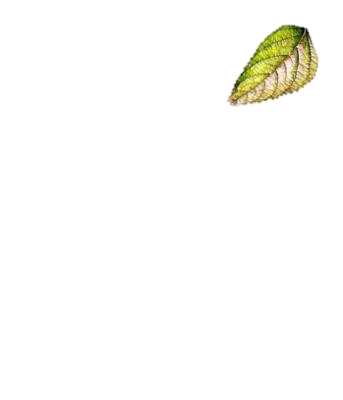 приглашает в СЕНТЯБРЕ 2014 года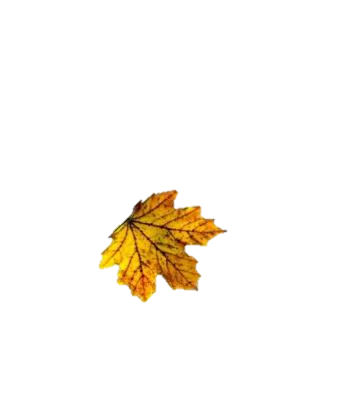 на новые программы, лекции и экскурсии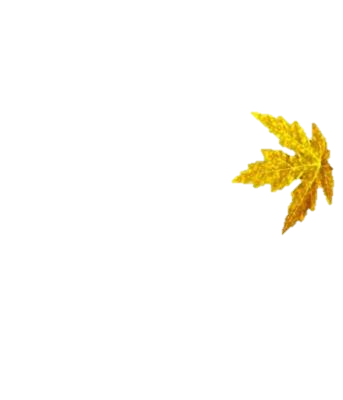 Цена билета: для школьников – 30 рублей; для педагогов – организаторов детских мероприятий -                                                                      БЕСПЛАТНОЧасы работы музея: с 9-00 до 17-00 все дни недели, кроме воскресения и понедельникаТел: 8 (42142) 2-45-33Название мероприятияНазвание мероприятияДата проведенияДата проведенияВозрастная группаМузейные образовательные программы и мероприятия:Музейные образовательные программы и мероприятия:Музейные образовательные программы и мероприятия:Музейные образовательные программы и мероприятия:Музейные образовательные программы и мероприятия:-видео лекция «Победный адрес 1945-го», посвященная 69-ой годовщине окончания Второй мировой войны (01.09.1939-02.09.1945 гг.)-видео лекция «Победный адрес 1945-го», посвященная 69-ой годовщине окончания Второй мировой войны (01.09.1939-02.09.1945 гг.)2 сентября11.002 сентября11.005-11 класс-видео лекция «Уроки Беслана», посвященная Дню борьбы с терроризмом-видео лекция «Уроки Беслана», посвященная Дню борьбы с терроризмом3 сентябряв 11-003 сентябряв 11-008-11 класс- видео лекция «Село Вознесенское – на – Амуре 150 - лет»- видео лекция «Село Вознесенское – на – Амуре 150 - лет»4-27 сентября4-27 сентября2-11 классЭкскурсии: Экскурсии: Экскурсии: Экскурсии: Экскурсии: «Древние жилища на Амуре», обзорная экскурсия по залу нанайской этнографии«Древние жилища на Амуре», обзорная экскурсия по залу нанайской этнографии4-27 сентября4-27 сентября1-11 класс«В краю охотников и рыболовов», обзорная экскурсия по залу нанайской этнографии«В краю охотников и рыболовов», обзорная экскурсия по залу нанайской этнографии4-27 сентября4-27 сентября1-11 класс«История звонкой монеты» - об истории денежных знаков«История звонкой монеты» - об истории денежных знаков4-27 сентября4-27 сентября1-8 класс«Заочное путешествие по селам Амурского района» - познавательная игра с показом слайд-фильма об истории сел Амурского района«Заочное путешествие по селам Амурского района» - познавательная игра с показом слайд-фильма об истории сел Амурского района4-27 сентября4-27 сентября1-5 класс«Академия Почемучеуса Когдакуса» - интерактивная познавательная программа: занятия «У самовара», «Все об утюгах»«Академия Почемучеуса Когдакуса» - интерактивная познавательная программа: занятия «У самовара», «Все об утюгах»4-27 сентября4-27 сентября1-7 класс«Окрестности Амурска в мифах и легендах» - пешеходная экскурсия в районе городского пляжа«Окрестности Амурска в мифах и легендах» - пешеходная экскурсия в районе городского пляжа4-27 сентября4-27 сентября1-11 классВыставки:Выставки:Выставки:Выставки:Выставки:Стационарная выставка Амурский гидрометаллургический комбинат1-30 сентября1-30 сентябряФондовая выставка «Денежные знаки РСФСР и СССР. 1918-1991 гг.»Фондовая выставка «Денежные знаки РСФСР и СССР. 1918-1991 гг.»1-30 сентября1-30 сентябряФондовая выставка историко-бытовой коллекции «Развитие советской техники связи с начала до конца ХХ века»Фондовая выставка историко-бытовой коллекции «Развитие советской техники связи с начала до конца ХХ века»1-30 сентября1-30 сентябряВыставка картин «Год лошади» из фондов музея изобразительных искусств г. Комсомольска-на-АмуреВыставка картин «Год лошади» из фондов музея изобразительных искусств г. Комсомольска-на-Амуре1-30 сентября1-30 сентября